JADŁOSPIS 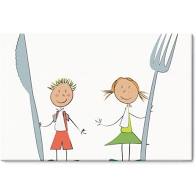 PONIEDZIAŁEKPONIEDZIAŁEKPONIEDZIAŁEK12.02.202412.02.202412.02.2024Zupa kapuśniak z białej kapusty( ziemniaki, marchewka, seler, kapusta biała, pietruszka, śmietana)/7,9Zupa kapuśniak z białej kapusty( ziemniaki, marchewka, seler, kapusta biała, pietruszka, śmietana)/7,9Zupa kapuśniak z białej kapusty( ziemniaki, marchewka, seler, kapusta biała, pietruszka, śmietana)/7,9Ryż z cynamonem( mleko, ryż, masło)/1,7,Ryż z cynamonem( mleko, ryż, masło)/1,7,Ryż z cynamonem( mleko, ryż, masło)/1,7,Kompot z jabłekKompot z jabłekKompot z jabłekWTOREKWTOREKWTOREK13.02.202413.02.202413.02.2024Ziemniaki zraziki w sosie koperkowym( mięso wieprzowe, bułka, olej rzepakowy, koperek, śmietana, jajka, bułka tarta)/1,3,7Ziemniaki zraziki w sosie koperkowym( mięso wieprzowe, bułka, olej rzepakowy, koperek, śmietana, jajka, bułka tarta)/1,3,7Ziemniaki zraziki w sosie koperkowym( mięso wieprzowe, bułka, olej rzepakowy, koperek, śmietana, jajka, bułka tarta)/1,3,7OgórekOgórekOgórekKompot z jabłekKompot z jabłekKompot z jabłekŚRODA  WalentynkiŚRODA  WalentynkiŚRODA  Walentynki14.02.202414.02.202414.02.2024Zupa krem z zielonego groszku( ziemniaki, marchewka, seler, pietruszka, śmietana, groszek)/1,7,9Zupa krem z zielonego groszku( ziemniaki, marchewka, seler, pietruszka, śmietana, groszek)/1,7,9Zupa krem z zielonego groszku( ziemniaki, marchewka, seler, pietruszka, śmietana, groszek)/1,7,9Placki ze śmietaną( ziemniaki, mąka pszenna, olej rzepakowy, cebula, jajka, śmietana )/1,3,6Placki ze śmietaną( ziemniaki, mąka pszenna, olej rzepakowy, cebula, jajka, śmietana )/1,3,6Placki ze śmietaną( ziemniaki, mąka pszenna, olej rzepakowy, cebula, jajka, śmietana )/1,3,6Kompot z jabłekKompot z jabłekKompot z jabłekCZWARTEKCZWARTEKCZWARTEK15.02,202415.02,202415.02,2024Ziemniaki kotlet schabowy( mięso wieprzowe, olej rzepakowy, jajka, bułka tarta, mąka pszenna, masło, mleko, ziemniaki, szczypiorek)/1,3,6,7Ziemniaki kotlet schabowy( mięso wieprzowe, olej rzepakowy, jajka, bułka tarta, mąka pszenna, masło, mleko, ziemniaki, szczypiorek)/1,3,6,7Ziemniaki kotlet schabowy( mięso wieprzowe, olej rzepakowy, jajka, bułka tarta, mąka pszenna, masło, mleko, ziemniaki, szczypiorek)/1,3,6,7Surówka z białej kapusty z koperkiem, majonezem i kukurydzą/3,6Surówka z białej kapusty z koperkiem, majonezem i kukurydzą/3,6Surówka z białej kapusty z koperkiem, majonezem i kukurydzą/3,6KompotKompotKompotPIĄTEKPIĄTEKPIĄTEK16.02.202416.02.202416.02.2024Ziemniaki  ryba w cieście( masło, mleko, filet rybny, mąka pszenna, olej rzepakowy, jajka, ziemniaki)/1,3,4,6Ziemniaki  ryba w cieście( masło, mleko, filet rybny, mąka pszenna, olej rzepakowy, jajka, ziemniaki)/1,3,4,6Ziemniaki  ryba w cieście( masło, mleko, filet rybny, mąka pszenna, olej rzepakowy, jajka, ziemniaki)/1,3,4,6Marchewka z jabłkiemMarchewka z jabłkiemMarchewka z jabłkiemKompot z jabłekKompot z jabłekKompot z jabłekDo przygotowania posiłków używane są przyprawy: oregano, pieprz, bazylia, majeranek,mogą zawierać śladowe ilości glutenu, mleka, jaj, soi, 